Dear Parents, We have settled back to our daily routines and we enjoyed hearing about all the fun holiday activities you shared. This month our classroom is about to learn about the world of DINOSAURS. We encourage your child to participate during show and tell. As a reminder, when choosing something to bring to school to share with their friends, has chosen something related to our curriculum.   It could be a book, picture, stuffed animal, plastic figure, etc.This is a great way for the program to come home and have you be a part of their school experience.  A SPECIAL NOTE TO KINDERGARTEN PARENTSMany of you have expressed an interest in extending your child’s day this spring; not only will it prepare your child physically for the longer day at school, away from you, we will have the opportunity for further Kindergarten work with them.  We continue our class session after Lunch. Experiencing Lunch gives your child the opportunity to get practice with their lunch boxes, opening their juice boxes, etc (this will come in handy in September)While we do help them at this time, on how to set-up their lunches and explain there will be a lot of children in the big cafeteria at school. They enjoy the new experience. Please call if you are interested in an extending day. Also, please make sure to contact you’re school district about kindergarten registration and screening if you have not done so.It is our pleasure to have your children with us!Kind regards,Karen & Staff  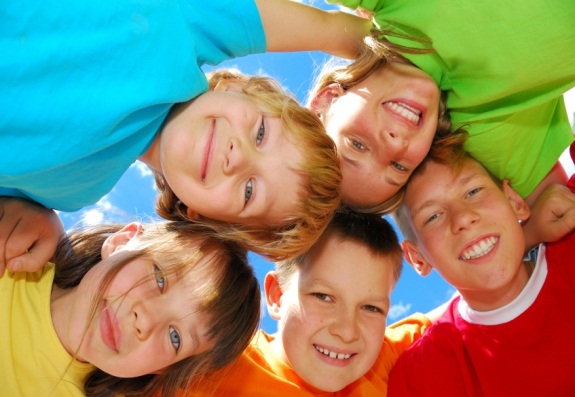 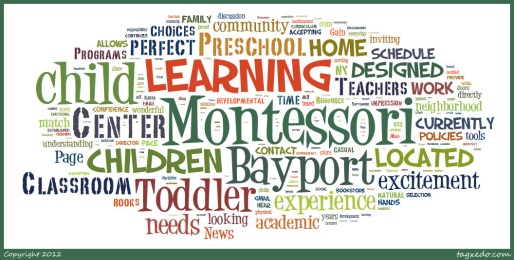 February:: REMINDER – Mid Winter Break ::  February 17 – 21st   :: School Closing ::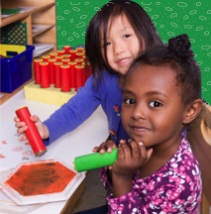 LearningAt Montessori :: The teacher assesses what the child has learned and then guides him into new areas of discovery.At home:: Please remember to encourage fine motor skills TRY ~ Bead stringing, cutting, gluing, painting using a thin paint brush, drawing with colored pencils suggestions you can use with them at home for their continued writing development. 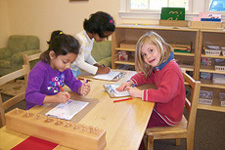 RemindersFor closings due to Snow, we follow the Bayport/Blue Point School District, In the event of a two-hour delay, we will be CLOSED.  Please check with Channel 12 news in case of snow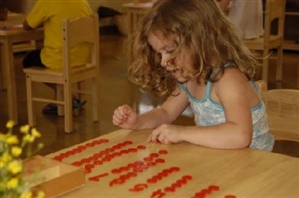 At homeWhen you encourage your child to participate in the curriculum, you are showing them you are aware of some of the activities and this could create an understanding in your child that will encourage them to fill you in on more of their day.   ::The smallest known dinosaur is Compsognathus.::Scientists aren't sure what color Dinosaur were.::Jellyfish as a species are actually older than Dinosaur and Shark.February we explore Dinosaurs. From slow, plant-eating giants to fierce scavengers and hunters, dinosaurs dominated the land for over 160 million years.Below are some great activities or books review for you to talk about with your child along with some books and home activities. Craft: Fossils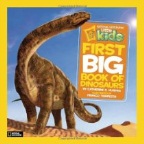 Have fun with your child making a replica of a dinosaur fossil. 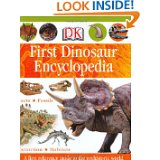 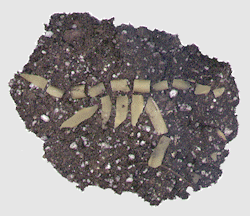 Visit: http://www.makingfriends.com/educational/dinofosl.htm 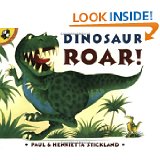 Web Site Fun: 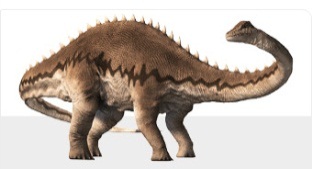 This site has a great time line with pictures of dinosaurs that lived during that era. Also, it has a link for dinosaurs that lived in our country. http://www.nhm.ac.uk/nature-online/life/dinosaurs-other-extinct-creatures/dino-directory//top-5.dsml or http://www.dinodictionary.com/ 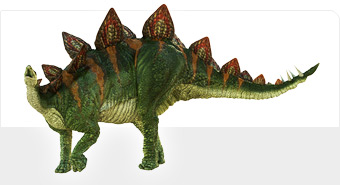 Books: National Geographic Little Kids First Big Book of DinosaursFirst Dinosaur Encyclopedia by Caroline BinghamDinosaur Roar (Picture Puffins) by Paul Stickland and Henrietta SticklandPractical Life Skills:  The Dinosaur Washing Tray. Here is what you will need:One large dinosaur figure Tray or shallow boxBowl for waterJug of water-put in just enough water so the bowl won't overflowFace or wash clothCotton swabsChild's soft, new toothbrushPut items on tray and bring to the table. Show how to slowly fill the bowl about 1/3 with water. Take the brush and slowly clean the dinosaur model. Dry with cloth.  Use cotton swab to dry smaller areas, such as  claws and head. Put everything away when finished.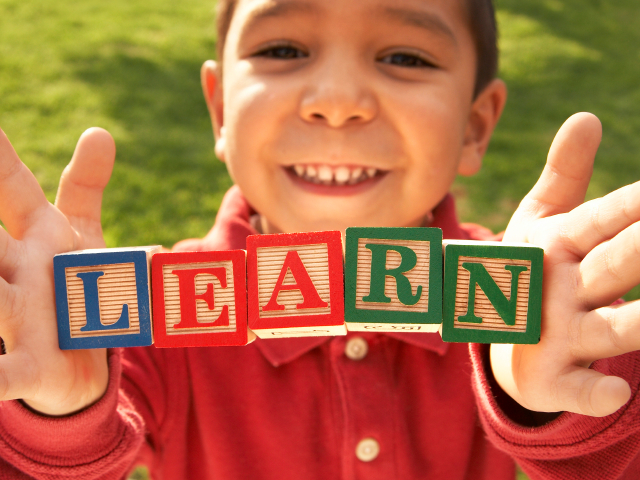 Learning through experienceIn This Issue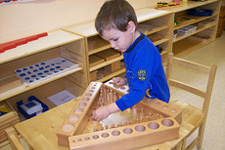 FUN FACTSContact us directly if ever you have a concern regarding your child’s education.Bayport:     631-419-6239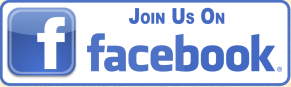 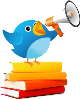                 Follow us @montessori_BBP